ПОСТАНАВЛЕНИЕ                                                                      КАРАР№15                                                                                        08 декабря 2015 года Об утверждении Реестра улиц муниципального образования«Абдинское сельское поселение Тюлячинского муниципального района Республики Татарстан»        В соответствии с Федеральным законом от 28 декабря 2013 года №443-ФЗ «О федеральной информационной  адресной системе и о внесении изменений в Федеральный закон «Об общих принципах организации местного самоуправления в Российской Федерации», а также в целях упорядочивания адресного пространства на территории муниципального образования «Абдинсккое сельское поселение Тюлячинского муниципального района Республики Татарстан» для внесения уточнений в Федеральную информационную  адресную систему (ФИАС),                                           ПОСТАНОВЛЯЮ:       1.Утвердить Реестр улиц муниципального образования «Абдинское сельское поселение Тюлячинского муниципального района Республики Татарстан» согласно приложению.      2. Обнародовать настоящее постановление на информационных стендах, а также разместить на официальном сайте Тюлячинского муниципального района в разделе Абдинского сельского поселения.                                                                         Н.М.Домолазов                                                                                    Приложение                                                                                                       к постановлению                                                                                                       исполнительного комитета                                                                                                      Абдинского сельского поселения                                                                                Тюлячинского муниципального района                                                                                                      Республики Татарстан                                                                                                      от 08 декабря 2015 года № 15Реестр улицмуниципального образования«Абдинское сельское поселение Тюлячинского муниципального образования Республики Татарстан»село Абди                                                         2. деревня Тактамышулица Кирова                                                   1) улица Кироваулица Ксенофонтова                                       2) улица М.Джалиляулица Ленина                                                   3) улица Школьнаяулица Леснаяулица Октябрьская                                    3. деревня Ташлияровоулица Школьная                                              1) улица Луговая        РЕСПУБЛИКА ТАТАРСТАНИСПОЛНИТЕЛЬНЫЙ КОМИТЕТ      АБДИНСКОГО СЕЛЬСКОГОПОСЕЛЕНИЯ ТЮЛЯЧИНСКОГОМУНИЦИПАЛЬНОГО РАЙОНА   Школьная ул., д.1, с.Абди, 422084тел. (факс): (84360) 5-54-16,E-mail: Abd.Tul@tatar.ru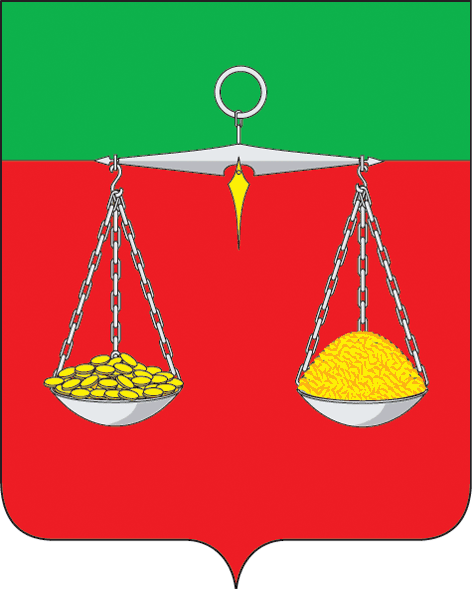 ТАТАРСТАН РЕСПУБЛИКАСЫТЕЛӘЧЕ МУНИЦИПАЛЬ РАЙОНЫ ӘБДЕ АВЫЛ ҖИРЛЕГЕНЕҢБАШКАРМА КОМИТЕТЫМәктәп ур., 1 нчы йорт, Әбде авылы, 422084тел. (факс): (84360) 5-54-16, E-mail: Abd.Tul@tatar.ruОКПО 93053638  ОГРН 1061675010187  ИНН/КПП 1619004394/161901001ОКПО 93053638  ОГРН 1061675010187  ИНН/КПП 1619004394/161901001ОКПО 93053638  ОГРН 1061675010187  ИНН/КПП 1619004394/161901001